CURRICULUM VITAE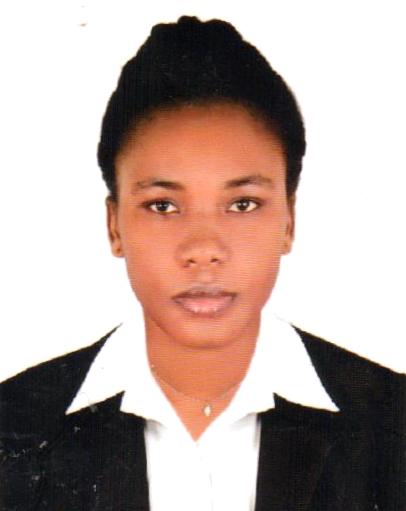 Position Applied: Cleaner Career ObjectiveLooking for a challenging position in a reputed organization so that housekeeping and sanitization can be fully utilized to maximize the efficiency, where I can utilize my experience carrying out assigned tasks and duties effectively and efficiently and augment the current services offered to customers focusing on greater customer satisfaction.Personal Profile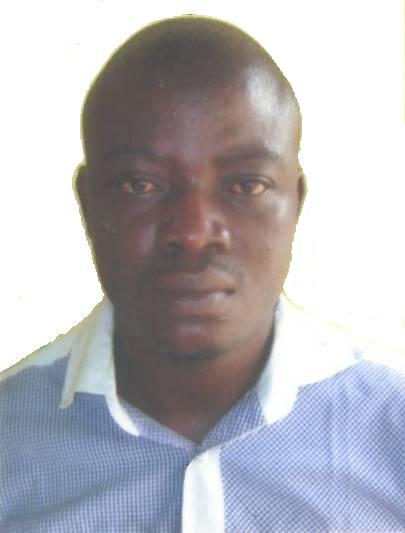 Nationality		:	GhanaianBirth Date		:	May 25th 1985Gender			:	FemaleMarital Status		: 	SingleVisa Status		:	Visit VisaProfessional ExperienceOct 2016 – PresentPosition: Cleaner	Job Responsibilities:Cleaned restroom including cleaning toilets, urinals and sinksMopped the floors, filled paper towel, toilet paper and soap dispensersRemoved trash, emptied waste containers and removed waste from the premises to selected areaCleaned entry door glass inside and exteriorKept janitor’s cabinet in a clean, tidy and arranged conditionDamped wipe containers as neededScrubbed and sanitized all areas of lavatories and facilitiesCleaned corridors, stairs, stairwells, walls and partitionsUsed a range of hand operated equipment, detergents and other cleaningGrand Casamora Hotel, Accra, Ghana		 			Nov 2014 – Aug 2016Position: CleanerJob Responsibilities:Maintain cleanliness and tidiness in all assigned areasService all bedrooms and corridors, in line with company policyReport any maintenance issues immediately to line manager, including all furniture, fittings and equipmentFulfill all reasonable requests from guests, to ensure their comfort, satisfaction and safetyDeliver value added customer service, at all timesAlways adhere to all company policies and proceduresEducational QualificationCompleted Secondary School			Skills and StrengthsGood interpersonal and communication skillsConfident and Self motivatedStrongly believe in teamworkAbility to work for long hours under pressureReferencesCan be provided upon requestDeclarationI declare that the information provided above is true and correct to the best of my knowledge and belief.Esther 